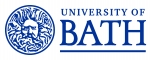 Job Description	Person SpecificationJob titleResearch AssociateDepartment/SchoolACEJob familyEducation and ResearchGrade7Reporting toProfessor David ColeyResponsible forDay to day supervision of other staff e.g. technical staff or supervision of doctoral or undergraduate students may be required.LocationUniversity of Bath premises Background and contextThis post is integral to the research project ‘Healthy Housing for the Displaced’ funded by the EPSRC. The project involves a team of civil engineers, architects, and social scientists. This post is a two year fixed term.The Research Associate’s role will be to lead on the construction of prototype shelters. The role will address the research objective to “Prototype, measure, and develop shelter solutions using novel combinations of conventional and non-conventional materials appropriate for a range of climatic, social, political, and economic conditions” by creating physical buildings, using novel combinations of conventional and non-conventional materials and prototyping in a range of climatic conditions.Job purposeTo provide subject-specific research expertise and undertake specific research work to John Orr (CI) – based at Cambridge University and the research team for the project ‘Healthy Housing for the Displaced’ Main duties and responsibilities Main duties and responsibilities Responsible to the CI for (as appropriate to discipline): 1Conduct individual and/or collaborative research projects. Take a lead in the experimental design and execution of the project.  Collect and analyse existing data related to the project using qualitative and quantitative techniques.2Writing up results of research and contributing to publishing of results in high-quality peer-reviewed academic literature.3Project management: e.g. timetabling and meeting project milestones; participating in regular discussions with collaborative partners. Liaise with key stakeholders/industrial partners and conduct focus groups.4Disseminating results of project as appropriate to the discipline e.g. by presentations at conferences. 5Participate regularly in group meetings and prepare and deliver presentations to project team, internal and external stakeholders or funders.6Assist with the supervision of graduate students and undergraduate project students and the assessment of student knowledge.7Continually update knowledge and understanding in field or specialism to inform research activity.8Identify sources of funding and provide assistance with preparing bids to funding bodies contribute to securing of funds for research.9Develop research objectives and proposals for own or joint research, with assistance of a mentor if required.10Disseminate knowledge of research advances to inform departmental teaching effort.CriteriaEssentialDesirableTested throughQualificationsPh.D in Civil Engineering, Architecture, or a related disciplineCV Experience/KnowledgePost doctoral experienceCV / InterviewExperience of research focused on displacement and / or humanitarian shelter provision.CV / InterviewDemonstrated potential to publish in high quality, peer reviewed journalsCV / InterviewSkillsAbility to conduct individual research work and to disseminate resultsCV / Interview/ PresentationUK Driving License and willingness to drive to construction siteCVAbility to effectively lead construction projectsCV / Interview/ PresentationExcellent oral, interpersonal and written communication skillsCV/ Interview / PresentationAbility to conduct primary research in Arabic, Turkish or FrenchCV / InterviewAbility to conduct research around culturally and politically sensitive issues.InterviewAttributesEnthusiasm for working as part of a multi-disciplinary research team. CV / Interview  PresnOrganisation – able to plan and deliver work to meet required deadlinesCV / InterviewWillingness to undertake overseas travel, which may include working overseas for up to one month.Interview